           Учащиеся МКОУ СОШ им.Чубакова А.Р. с.п. В.Жемтала  и их родители приняли участие в  проведении Международного дня детского телефона доверия.  Просмотр работы  организаторов  смотрели по  интернету. Все остались довольны.  Директор школы  Кудаев М.А. ответил  на вопросы родителей учащихся.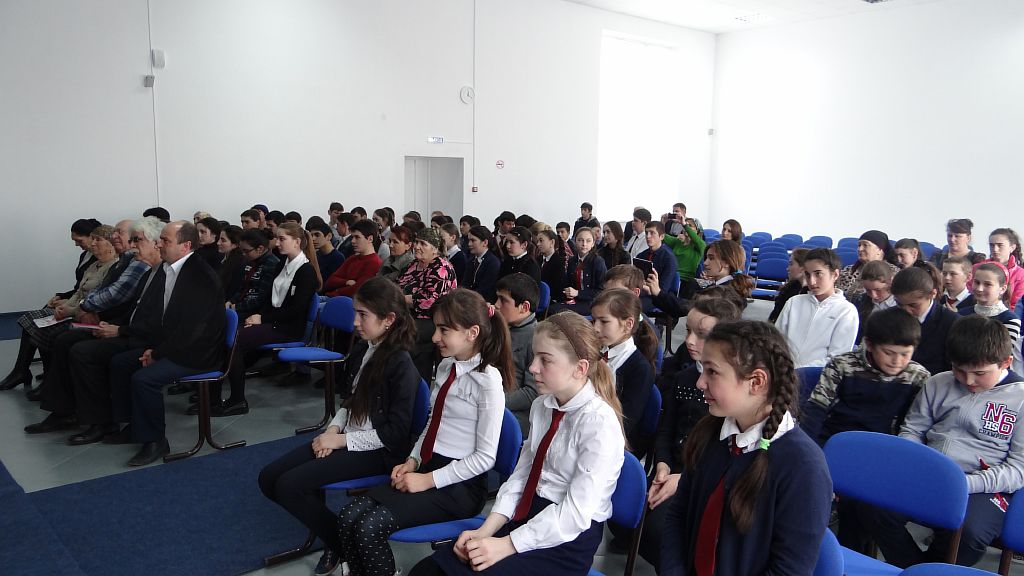 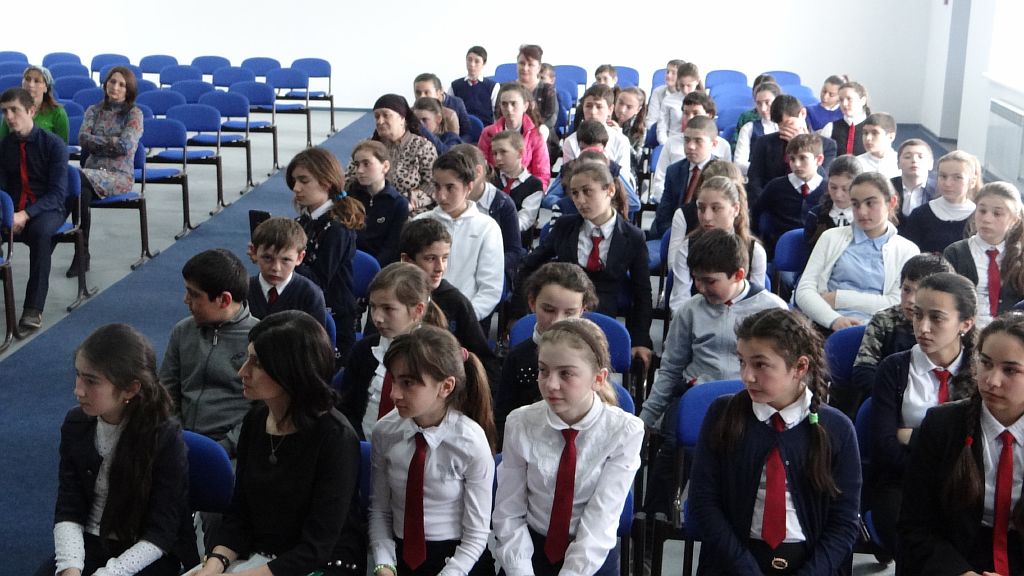 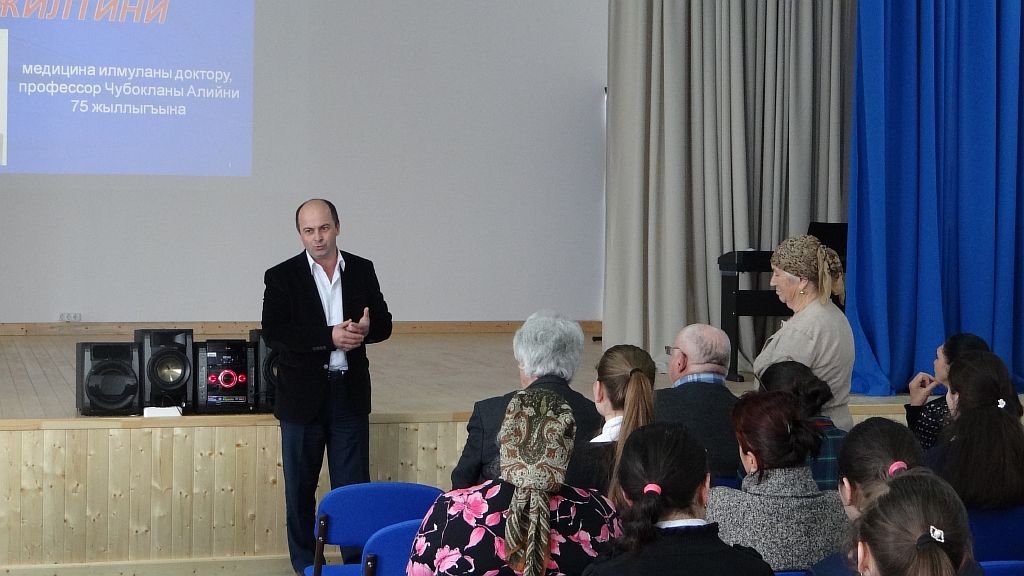 